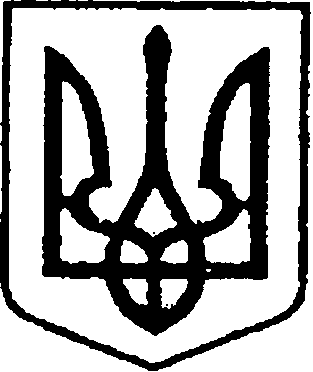 УКРАЇНАЧЕРНІГІВСЬКА ОБЛАСТЬН І Ж И Н С Ь К А    М І С Ь К А    Р А Д АВ И К О Н А В Ч И Й    К О М І Т Е ТР І Ш Е Н Н ЯВід «03» травня 2023 р.	                      	м. Ніжин	                              № 152    Про розміщення тимчасовихспоруд у м. Ніжині    	Відповідно до ст.ст. 30, 52, 53, 59, 73 Закону України «Про місцеве самоврядування в Україні», Законів України «Про благоустрій населених пунктів», «Про регулювання містобудівної діяльності», Постанови Кабінету Міністрів України від 15 червня 2006 р. № 833 «Про затвердження Порядку провадження торговельної діяльності та правил торговельного обслуговування на ринку споживчих товарів» Наказу Міністерства регіонального розвитку, будівництва та житлово-комунального господарства України від 21 жовтня 2011р. № 244 «Про затвердження Порядку розміщення тимчасових споруд для провадження підприємницької діяльності», «Порядку здійснення роздрібної торгівлі через дрібнороздрібну торговельну мережу шляхом використання автомагазинів, автокафе, авторозвозок, автоцистерн», затвердженого рішенням Ніжинської міської ради від 18.08.2015 року № 17-70/2015, зі змінами та доповненнями, розглянувши заяви фізичних осіб-підприємців, юридичних осіб та узгоджені із відповідними службами матеріали щодо розміщення тимчасових споруд (протокол засідання комісії з погодження розміщення тимчасових споруд та засобів пересувної дрібно-роздрібної торговельної мережі на об’єктах благоустрою), виконавчий комітет Ніжинської міської ради вирішив:     1. Затвердити висновки (рекомендації) комісії викладені у протоколі засідання комісії з погодження розміщення тимчасових споруд та засобів пересувної дрібнороздрібної торговельної мережі на об’єктах благоустрою від         27.04.2023 року та паспорт прив’язки реєстраційний №10-29/07 щодо розміщення фізичній особі-підприємцю Божок Ларисі Олександрівні тимчасової споруди для провадження підприємницької діяльності – кіоск для торгівлі, загальною площею 8,0 кв.м. за адресою: м. Ніжин, вул. Шевченка, біля буд. 110, терміном на 3 роки, але не більше ніж до початку моменту реконструкції вул. Шевченка, за місцем розташування об’єкта благоустрою.     1.1. Фізичній особі-підприємцю Божок Ларисі Олександрівні у 3-денний термін з дня прийняття даного рішення укласти з уповноваженим органом – комунальним підприємством «Оренда комунального майна» договір щодо пайової участі в утриманні об’єкта благоустрою. У разі не укладання договору щодо пайової участі в утриманні об’єкта благоустрою, п. 1 даного рішення втрачає чинність.     2. Затвердити висновки (рекомендації) комісії викладені у протоколі засідання комісії з погодження розміщення тимчасових споруд та засобів пересувної дрібнороздрібної торговельної мережі на об’єктах благоустрою від         27.04.2023 року та паспорт прив’язки реєстраційний №10-29/06 щодо розміщення фізичній особі-підприємцю Кравчук Юлії Віталіївні тимчасової споруди для провадження підприємницької діяльності – павільйон для торгівлі, загальною площею 12,0 кв.м. за адресою: м. Ніжин, вул. Станіслава Прощенка, 3Б/12, терміном на 3 роки, але не більше ніж до початку моменту реконструкції вул. Станіслава Прощенка, за місцем розташування об’єкта благоустрою.     2.1. Фізичній особі-підприємцю Кравчук Юлії Віталіївні у 3-денний термін з дня прийняття даного рішення укласти з уповноваженим органом – комунальним підприємством «Оренда комунального майна» договір щодо пайової участі в утриманні об’єкта благоустрою. У разі не укладання договору щодо пайової участі в утриманні об’єкта благоустрою, п. 2 даного рішення втрачає чинність.     3. Затвердити висновки (рекомендації) комісії викладені у протоколі засідання комісії з погодження розміщення тимчасових споруд та засобів пересувної дрібнороздрібної торговельної мережі на об’єктах благоустрою від         27.04.2023 року та паспорт прив’язки реєстраційний №10-29/05 щодо розміщення фізичній особі-підприємцю Нагорному Тарасу Вікторовичу тимчасової споруди для провадження підприємницької діяльності – павільйон для торгівлі, загальною площею 30,0 кв.м. за адресою: м. Ніжин, вул. Прилуцька, біля зупинки «Заводська», терміном на 5 років, але не більше ніж до початку моменту реконструкції вул. Прилуцька, за місцем розташування об’єкта благоустрою.     3.1. Фізичній особі-підприємцю Нагорному Тарасу Вікторовичу у 3-денний термін з дня прийняття даного рішення укласти з уповноваженим органом – комунальним підприємством «Оренда комунального майна» договір щодо пайової участі в утриманні об’єкта благоустрою. У разі не укладання договору щодо пайової участі в утриманні об’єкта благоустрою, п. 3 даного рішення втрачає чинність.     4. Затвердити висновки (рекомендації) комісії викладені у протоколі засідання комісії з погодження розміщення тимчасових споруд та засобів пересувної дрібнороздрібної торговельної мережі на об’єктах благоустрою від         02.05.2023 року та паспорт прив’язки реєстраційний №10-29/08 щодо розміщення ПАТ «Чернігівське обласне підприємство автобусних станцій 17499» тимчасової споруди для провадження підприємницької діяльності – павільойн касового пункту (для продажу квитків), загальною площею 7,85 кв.м. за адресою: м. Ніжин, пл. М.Заньковецької, 6-А, терміном на 3 роки, але не більше ніж до початку моменту реконструкції пл. М.Заньковецької, за місцем розташування об’єкта благоустрою.     4.1. ПАТ «Чернігівське обласне підприємство автобусних станцій 17499» у 3-денний термін з дня прийняття даного рішення укласти з уповноваженим органом – комунальним підприємством «Оренда комунального майна» договір щодо пайової участі в утриманні об’єкта благоустрою. У разі не укладання договору щодо пайової участі в утриманні об’єкта благоустрою, п. 4 даного рішення втрачає чинність.     5. Затвердити висновки (рекомендації) комісії викладені у протоколі засідання комісії з погодження розміщення тимчасових споруд та засобів пересувної дрібнороздрібної торговельної мережі на об’єктах благоустрою від     27.04.2023 року та схему розміщення майданчика для виносної торгівлі від 25.03.2021 року щодо розміщення фізичній особі-підприємцю Савіновій Тетяні Олексіївні тимчасової споруди для провадження підприємницької діяльності (майданчик для виносної торгівлі квітами) загальною площею 2,2 кв.м. за адресою: м. Ніжин, вул. Станіслава Прощенка, (біля павільйону, який розміщений поруч з буд. 54а/1), терміном з 13.04.2023 р. до 31.05.2023 р.     5.1. Фізичній особі-підприємцю Савіновій Тетяні Олексіївні у 3-денний термін з дня прийняття даного рішення укласти з уповноваженим органом – комунальним підприємством «Оренда комунального майна» договір щодо пайової участі в утриманні об’єкта благоустрою. У разі не укладання договору щодо пайової участі в утриманні об’єкта благоустрою, п. 5 даного рішення втрачає чинність.     6. Затвердити висновки (рекомендації) комісії викладені у протоколі засідання комісії з погодження розміщення тимчасових споруд та засобів пересувної дрібнороздрібної торговельної мережі на об’єктах благоустрою від     27.04.2023 року та схему розміщення майданчика для виносної торгівлі від 10.04.2023 року щодо розміщення фізичній особі-підприємцю Савіновій Тетяні Олексіївні тимчасової споруди для провадження підприємницької діяльності (майданчик для виносної торгівлі квітами) загальною площею 1,32 кв.м. за адресою: м. Ніжин, вул. Шевченка, 160-Т (біля її магазину з квітами), терміном з 13.04.2023 року до 31.05.2023 року.     6.1. Фізичній особі-підприємцю Савіновій Тетяні Олексіївні у 3-денний термін з дня прийняття даного рішення укласти з уповноваженим органом – комунальним підприємством «Оренда комунального майна» договір щодо пайової участі в утриманні об’єкта благоустрою. У разі не укладання договору щодо пайової участі в утриманні об’єкта благоустрою, п. 6 даного рішення втрачає чинність.      7. Затвердити висновки (рекомендації) комісії викладені у протоколі засідання комісії з погодження розміщення тимчасових споруд та засобів пересувної дрібнороздрібної торговельної мережі на об’єктах благоустрою від     27.04.2023 року та схему розміщення майданчика для виносної торгівлі від 22.03.2021 року щодо розміщення фізичній особі-підприємцю Козельській Тетяні Миколаївні тимчасової споруди для провадження підприємницької діяльності (майданчик для виносної торгівлі квітами) загальною площею       2,5 кв.м. за адресою: м. Ніжин, вул. Прилуцька, (біля павільйону, який розміщений поруч з магазином «Прилуцький»), терміном з 15.04.2023 року до 14.05.2023 року.      7.1. Фізичній особі-підприємцю Козельській Тетяні Миколаївні у 3-денний термін з дня прийняття даного рішення укласти з уповноваженим органом – комунальним підприємством «Оренда комунального майна» договір щодо пайової участі в утриманні об’єкта благоустрою. У разі не укладання договору щодо пайової участі в утриманні об’єкта благоустрою, п. 7 даного рішення втрачає чинність.     8. Затвердити висновки (рекомендації) комісії викладені у протоколі засідання комісії з погодження розміщення тимчасових споруд та засобів пересувної дрібнороздрібної торговельної мережі на об’єктах благоустрою від         27.04.2023 року та внести зміни в договір № 111 щодо пайової участі в утриманні об’єкта від 11.04.2022 року укладеного з фізичною особою- підприємцем Іващенком Робертом Івановичем на розміщення тимчасової споруди загальною площею 23,46 кв.м., за адресою: м. Ніжин, вул. Академіка Амосова, 2-Б в частині функціонального використання об’єкта благоустрою, а саме змінити вид діяльності з надання послуг на торгівлю з 01.05.2023 року.     8.1. Фізичній особі-підприємцю Іващенку Роберту Івановичу у 3-денний термін з дня прийняття даного рішення підписати з уповноваженим органом – комунальним підприємством «Оренда комунального майна» додаткову угоду на зміну функціонального використання об’єкта благоустрою. У разі не укладання додаткової угоди до договору щодо пайової участі в утриманні об’єкта благоустрою, п. 8 даного рішення втрачає чинність.     9. Затвердити висновки (рекомендації) комісії викладені у протоколі засідання комісії з погодження розміщення тимчасових споруд та засобів пересувної дрібнороздрібної торговельної мережі на об’єктах благоустрою від         02.05.2023 року та схему розміщення від 02.07.2021 року, щодо розміщення фізичній особі-підприємцю Марченку Владиславу Миколайовичу тимчасової споруди для провадження підприємницької діяльності (літнього майданчика) загальною площею 34,3 кв.м. за адресою: м. Ніжин, вул. Богушевича, 10 біля кав’ярні, терміном З 01.05.2023 року до 31.10.2023 року з встановлення коефіцієнту цільового використання об’єкту благоустрою на рівні 0,5.     9.1. Фізичній особі-підприємцю Марченку Владиславу Миколайовичу у 3-денний термін з дня прийняття даного рішення укласти з уповноваженим органом – КП «Оренда комунального майна» договір щодо пайової участі в утриманні об’єкта благоустрою. У разі не укладання додаткової угоди до договору щодо пайової участі в утриманні об’єкта благоустрою, п. 9 даного рішення втрачає чинність.     10. Комунальному підприємству «Оренда комунального майна» здійснювати контроль за дотриманням заявником  вимог «Порядку здійснення роздрібної торгівлі через дрібнороздрібну торговельну мережу шляхом використання автомагазинів, автокафе, авторозвозок, автоцистерн».     11. Директору КП «Оренда комунального майна» Шумейко О.М. забезпечити оприлюднення даного рішення на сайті Ніжинської міської ради протягом п’яти робочих днів з дня його прийняття.     12. Контроль за виконанням рішення покласти на першого заступника міського голови з питань діяльності виконавчих органів ради Вовченка Ф.І.Головуючий на засіданні виконавчогокомітету Ніжинської міської ради	перший заступник міського голови з питаньдіяльності виконавчих органів ради	         		          Федір ВОВЧЕНКО